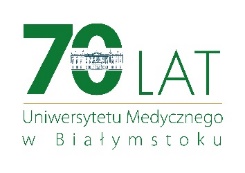 Program sesji naukowo - sprawozdawczejuczestników Studiów Doktoranckichna Wydziale Farmaceutycznym z Odziałem Medycyny Laboratoryjnej Uniwersytetu Medycznego w Białymstoku26.02.2020 r.Sala wykładowa nr 2 (Aula Mała) Euroregionalne Centrum FarmacjiGodz. 9.00 - 9.10 – Rozpoczęcie sesji (Kierownik Studiów Doktoranckich                                 – prof. dr hab. Małgorzata M. Brzóska)Godz. 9.10 - 10.50mgr Kinga H. Nowacka (II rok): „Mechanizm działania APRIL na komórki raka płaskonabłonkowego” (opiekun naukowy – prof. dr hab. Ewa Jabłońska)mgr Katarzyna A. Pańkowska (II rok): „Ocena kompleksów płytkowo - monocytarnych u chorych na raka jajnika” (opiekun naukowy – dr hab. Joanna Osada)mgr Emilia Dąbrowska (IV rok): „Ocena przydatności diagnostycznej wybranych chemokin oraz ich receptorów w osoczu pacjentek z rakiem piersi” (promotor – prof. dr hab. Andrzej Przylipiak)mgr Adam Kazberuk (IV rok): „Molekularny mechanizm przeciwnowotworowego działania wybranych NLPZ jako liganda receptora PPAR w eksperymentalnym modelu raka piersi” (promotor – dr hab. Arkadiusz Surażyński)mgr Wojciech Szymanowski (IV rok): „Mucyna 1 jako cel molekularny nowej pochodnej diizochinoliny w skojarzeniu z przeciwciałem anty-MUC1 w komórkach raka piersi MCF-7 i raka żołądka AGS” (promotor – prof. dr hab. Anna Bielawska)Godz. 10.50 - 11.10 – PrzerwaGodz. 11.10 - 12.50mgr Magdalena Acewicz  (II rok): „Porównawcza ocena morfologiczna skóry kobiet i mężczyzn” (opiekun naukowy – prof. dr hab. Irena Kasacka)mgr Weronika M. Baszanowska (II rok): „Ocena molekularnego mechanizmu działania prolidazy w procesach regeneracyjnych w fibroblastach skóry ludzkiej” (opiekun naukowy – prof. dr hab. Jerzy Pałka)mgr Nazar Smereczański (II rok): „Ocena wpływu ekstraktu z owoców Aronia melanocarpa L. na stan nerek w organizmie przewlekle eksponowanym na kadm – badania w modelu doświadczalnym in vivo narażenia środowiskowego człowieka na ten ksenobiotyk ” (opiekun naukowy – prof. dr hab. Małgorzata M. Brzóska)mgr Daniel M. Grochowski (IV rok): „Analiza fotochemiczna oraz badanie aktywności biologicznej liści jeżyny popielicy Rubus caesius L.” (promotor – dr hab. Michał Tomczyk)mgr Natalia Marcińczyk (IV rok): „Wpływ ekstraktu z kłącza pięciornika kurze ziele na hemostazę w cukrzycy typu 1” (promotor – dr hab. Michał Tomczyk)Godz. 12.50 - 13.10 – PrzerwaGodz. 13.10 - 14.50mgr Joanna Mikłosz (IV rok): „Małopłytkowość indukowana protaminą oraz jej potencjalne powikłania zakrzepowo-zatorowe w eksperymentalnych modelach zwierzęcych” (promotor – dr hab. Andrzej Mogielnicki)mgr Agata Gołaszewska (IV rok): „Poszukiwanie mechanizmu powstawania aktywności prokoagulacyjnej ludzkich płytek krwi eksponowanych na adrenalinę” (promotor – dr hab. Tomasz Rusak)mgr Michał Aleksiejczuk (IV rok): „Wpływ aldosteronu na przepuszczalność naczyń krwionośnych w skórze szczura z cukrzycą” (promotor – prof. dr hab. Ewa Chabielska)mgr  Karolina Nowak (IV rok): „Ocena regulacji funkcji ludzkich neutrofilów przez metyloparaben (MeP)” (promotor – dr hab. Wioletta Ratajczak-Wrona) mgr Agnieszka Wróbel (IV rok): „Synteza i właściwości biologiczne analogów trimetoprimu jako nowych inhibitorów reduktazy kwasu dihydrofoliowego (DHFR)” (promotor – dr hab. Danuta Drozdowska)Godz. 14.50 – Podsumowanie i zakończenie sesji naukowo - sprawozdawczej